SWOT Analysis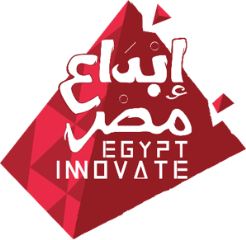 